Saint Mary-of-the-woods college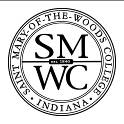 Institutional Review Board (IRB)Human Subjects Review Form AReview Status (please check one)II. 	Principal Investigator (PI)	The PI must be a member of the Saint Mary-of-the-Woods College faculty or staff.  III. 	Co-investigator	Please list all co-investigators.  If more than three, please add to the end of the section.IV. 	Investigation Information
Updated 01/17/2019Principal InvestigatorPrincipal InvestigatorPrincipal InvestigatorPrincipal InvestigatorPrincipal InvestigatorPrincipal InvestigatorPrincipal InvestigatorPrincipal InvestigatorPrincipal InvestigatorPrincipal InvestigatorNameDateAddressAddressDepartmentDepartmentStatusStatusE-mailCO-INVESTIGATORCO-INVESTIGATORCO-INVESTIGATORCO-INVESTIGATORCO-INVESTIGATORCO-INVESTIGATORCO-INVESTIGATORNameNameAddressAddressStatusStatusStatusPlease 
explain.E-mail AddressE-mail AddressCO-INVESTIGATORCO-INVESTIGATORCO-INVESTIGATORCO-INVESTIGATORCO-INVESTIGATORCO-INVESTIGATORCO-INVESTIGATORNameNameAddressAddressStatusStatusStatusPlease 
explain.E-mail AddressE-mail AddressCO-INVESTIGATORCO-INVESTIGATORCO-INVESTIGATORCO-INVESTIGATORCO-INVESTIGATORCO-INVESTIGATORCO-INVESTIGATORNameNameAddressAddressStatusStatusStatusPlease 
explain.E-mail AddressE-mail AddressinvestigationinvestigationinvestigationinvestigationinvestigationinvestigationinvestigationinvestigationinvestigationTitle  Research 
Question Significance 
or RationaleStart DateEnd DateLocation of ResearchNumber of 
ParticipantsAge Range of
ParticipantsIf Other, SpecifyIf Other, Specify* State necessity for using this population* State necessity for using this populationHow will subjects be recruited and assigned to experimental groups?How will subjects be recruited and assigned to experimental groups?What will the subjects be asked to do?  Include a description of the instruments or protocols. (Attach instruments to be used)What will the subjects be asked to do?  Include a description of the instruments or protocols. (Attach instruments to be used)What is the level of risk involved?What is the level of risk involved?Explain the nature of the risk(s) involved to subjects.Explain the nature of the risk(s) involved to subjects.If more than minimal risk, explain potential benefits to subjects.If more than minimal risk, explain potential benefits to subjects.What procedures will be used to obtain informed consent?
(Attach copy of consent form)What procedures will be used to obtain informed consent?
(Attach copy of consent form)If subjects are under age 18, what procedures will be used to obtain assent? (Attach copy of assent form)If subjects are under age 18, what procedures will be used to obtain assent? (Attach copy of assent form)What procedures will be used to provide feedback and/or debriefing to subjects following completion of the study?What procedures will be used to provide feedback and/or debriefing to subjects following completion of the study?Is there any potential conflict of interest?(see website for more information about conflict of interest).Is there any potential conflict of interest?(see website for more information about conflict of interest).